Abteilung Breitensport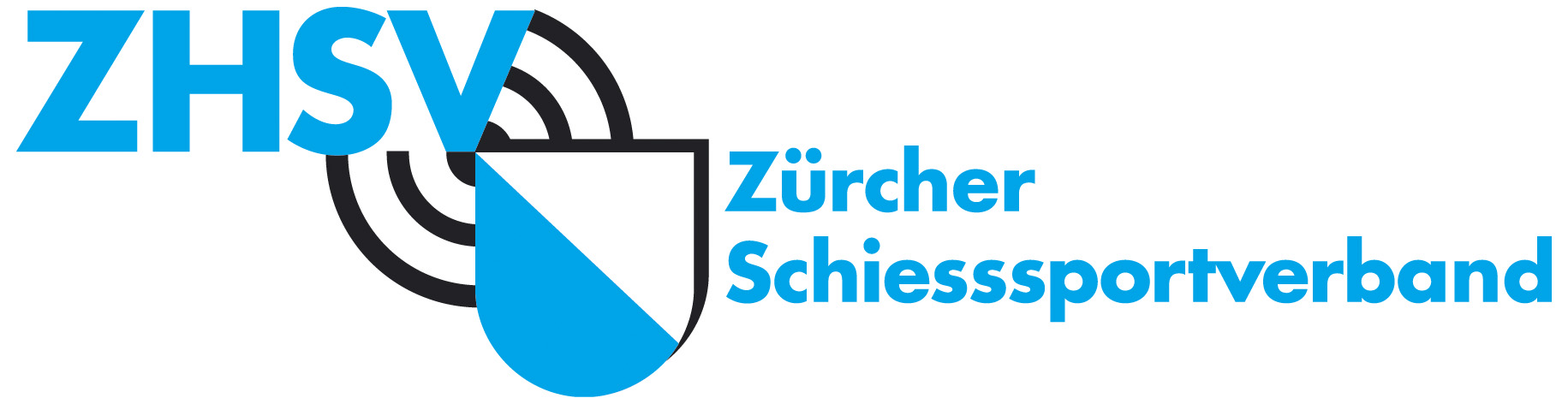 				                 Wila, im Februar 2023          Gruppenmeisterschaft 2023Anmeldung für die Gewehr 50m - GRUPPENMEISTERSCHAFT  SSV  2023Verein.......................................................................................................................................Anzahl Gruppen:                     Elite: ……….......             Junioren:  ….………                                         Karton                       Elektronisch	Anmeldung bitte bis spätestens bis 11.03.2023 an folgende Adresse:	ZHSV	Simona Ferrini                                                 	Bahndammstr.10                                                           Tel 078 895 93 938492 Wilasimona.ferrini@bluewin.chVerantwortlicher Funktionär:Name/Vorname: ......................................................................................................................  Adresse/PLZ/Ort:  ....................................................................................................................Tel: .................................................  E-Mail:  ..........................................................................Ort und Datum	Unterschrift..................................................................................................................................................              Mit freundlichen GrüssenSimona Ferrini  					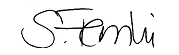 SGM-G50